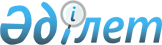 О смете расходов Комиссии таможенного союза на 2009 год
					
			Утративший силу
			
			
		
					Решение Комиссии таможенного союза от 4 февраля 2009 года № 12. Утратило силу решением Коллегии Евразийской экономической комиссии от 17 июля 2018 года № 112.
      Сноска. Утратило силу решением Коллегии Евразийской экономической комиссии от 17.07.2018 № 112 (вступает в силу по истечении 30 календарных дней с даты его официального опубликования).
      Комиссия таможенного союза решила:
      1.Одобрить проекты сметы расходов Комиссии таможенного союза на 2009 год и решения Межгосударственного Совета ЕврАзЭС (высшего органа таможенного союза) на уровне глав государств "О смете расходов Комиссии таможенного союза на 2009 год" (прилагаются).
      2. Просить членов Межгоссовета ЕврАзЭС (высшего органа таможенного союза) на уровне глав государств подписать в рабочем порядке решение Межгосударственного Совета ЕврАзЭС (высшего органа таможенного союза) "О смете расходов Комиссии таможенного союза на 2009 год".
					© 2012. РГП на ПХВ «Институт законодательства и правовой информации Республики Казахстан» Министерства юстиции Республики Казахстан
				
Члены Комиссии таможенного союза:
От Республики
От Республики        От Российской
Беларусь
Казахстан            Федерации
А. Кобяков
В. Школьник            И. Шувалов